Технологическая карта урока.Автор: Алешкова Светлана ВикторовнаОбразовательное учреждение: МОУ «СОШ с.Багаевка» Саратовского района Саратовской областиПредмет: Русский язык 2 класс. ОС «Школа 2100» Тип урока: Урок «открытия» нового знания.Тема: Что такое орфограмма. Орфографическое правило.Цель: создать условия для формирования ценностного отношения к совместной познавательной деятельности в ходе  ознакомления учащихся с понятием орфограмма. Задачи:Обучающие:формирование умения находить по изученным признакам орфограмму-букву; формирование умения выделять звуки, которые помогают обнаружить в слове  орфограмму,  обозначать  орфограмму в словах, введение в активный словарь учащихся термина орфограмма.Развивающие:развитие умения строить высказывание, на основе работы с материалом, предложенным учителем, материалом учебника;развитие умения оценивать учебные действия в соответствии с поставленной задачей.Воспитательные:воспитание интереса к слову, к родному языку, навыков самостоятельности и самоконтроля инициативности, ответственности.Методы: проблемно-диалогическая технология, технология продуктивного чтения, технология оценивания учебных успехов  Деятельность учеников: – Наблюдать за написанием слов, выявлять закономерность, формулировать орфографическое правило с помощью учителя. – Находить по определённым признакам изучаемые орфограммы – буквы в словах.Используемая литература:1.Бунеева Е.В..Бунеев Р.Н., Пронина О.В  «Русский язык» учебник 2 класс, – М.: «Баласс», 20122. Бунеева Е.В..Бунеев Методические рекомендации для  учителя. ОС «Школа 2100». Программа «Русский язык» , Москва: Баласс, 2012.3. Дидактический материал (упражнения) к учебникам «Русский язык 2 класс4. Исаева Н.А.Рабочая тетрадь по русскому языку 2 класс ,- М:Баласс, 2012Приложение 1.Лист оценивания по теме «Орфограмма. Орфографическое правило»Фамилия, имя _____________________________________Приложение 2 Карточка. Поработайте в паре, вставьте пропущенные словаЕсли нельзя точно определить на _____________, какую букву надо писать, то перед нами ____________._____________ -это написание по правилу.Орфограмма подчеркивается __________   _________, а те буквы в слове, которые объясняют написание - ____________   ___________. Проверка по учебнику:Карточка. Поработайте в паре, вставьте пропущенные словаЕсли нельзя точно определить на слух, какую букву надо писать, то перед нами орфограмма.Орфограмма  -это написание по правилу.Орфограмма подчеркивается одной  чертой, а те буквы в слове, которые объясняют написание – двумя   чертами.Карточки настроения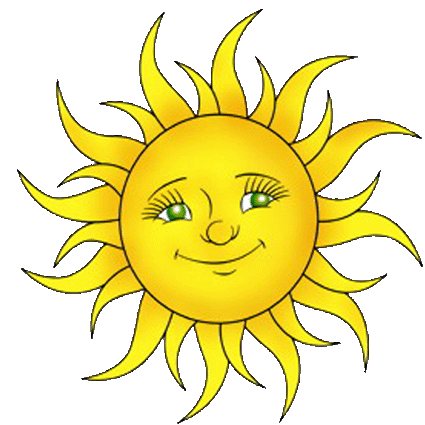 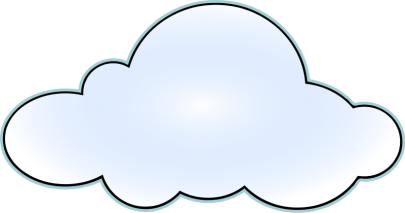 Этапы урокаДеятельность учителяДеятельность учащихсяФормируемые УУД I.Самоопределение к деятельностиПриветствует учащихся:-Здравствуйте, ребята!Скажите. Какой месяц сейчас?Продолжает (таинственно):У февраля есть тайные тропинки,По ним он ходит ночью в тишинеИ на ветвях развешивает льдинки,И изморозь рисует на окне!А по утрам веселым солнышком осветит,Чтоб землю от сна разбудить,Чтоб радостно было и взрослым, и  детямРаботать, учиться и жить! -А у вас ребята, какое сегодня настроение и настрой на урок?Оцените своё настроение и настрой на урок . Покажите значками, которые лежат у вас на столах.(На столе у каждого лежат карточки с  изображением облачка, солнышка).-Какого настроения вы желаете друг другу на уроке? Покажите своему соседу по парте и ребятам  в классе.Приветствуют учителя.-Февраль.Оценивают свою готовность и настрой на урок : карточки- настроения.Показывают карточки соседям по парте.Личностные результаты:1. Развиваем умения выражать свои эмоции.2. Оценивать поступки в соответствии с определённой ситуацией.3. Формируем мотивацию к обучению и целенаправленной познавательной деятельности.II.Актуализация знаний и фиксация затрудненияСловарная работа.1.Предлагает детям игру «Кто больше запомнит».На слайде (Слайд 1) записаны восемь слов:Камыши, снежинка, малыши, ежи, кошка, ужи, бежит, лыжи.2.Предлагает прочитать орфографически слова и записать по  памяти.(Изображение сворачивает)3.Выводит на экран слайд со словами после записи слов учениками.4.Предлагает ответить на вопрос:-Какое слово лишнее в записи?-Почему?Как называются сочетания –жи;-ши.-А что такое опасное место?-Какую же ошибку можно допустить?5.Предлагает ответить на вопрос- Кто из вас знает, каким одним словом можно назвать ошибкоопасное место ? 1.Читают хором вслух, в парах, каждый самостоятельно. 2.Прочитываивают орфографически записывают столько слов, сколько запомнят. 3.Подводится итог: кто больше; кто запомнил порядок.4.Отвечают на вопрос учителя:-Слово кошка.-Во всех словах есть сочетание жи, ши- , а в этом слове нет.-Опасное место. -Здесь можно ошибиться в написании.-Написать сочетания –жи, -ши с буквой ы.5.Возникновение  затруднения. Коммуникативные УУД:Развиваем умение работать в пареЛичностные результаты:Формируем мотивацию к обучению и целенаправленной познавательной деятельностиКоммуникативные УУД: Оформлять свои мысли в устной форме.Регулятивные УУД: Высказывать предположения.III.Постановка учебной задачи1.-Что же нам предстоит выяснить на уроке?2.-Предположите, где мы можем увидеть это слово-название.Предлагает открыть учебники стр.111.3.Предлагает прочитать название раздела и темы.4.Комментирует:Орфограмма – это новое понятие.-Что в связи с этим мы должны выяснить?-Чему должны научиться?5.После составления плана деятельности, задаёт вопрос:-Что мы сейчас делали?-Как по-другому называются слова, в которых можно допустить ошибку при написании?2.Предполагают:-Можем посмотреть в учебнике.Открывают учебники на стр.111.3.Читают. Отвечают:-Орфограмма-тема раздела.Нам встретилось незнакомое  слово –орфограмма.4.Составляют план деятельности на уроке:1)-Узнать что такое орфограмма. Можно ли её обозначить на письме? 2)-Ответить на вопрос, какие орфограммы существуют в русском языке? -Должны научиться находить орфограммы в словах, обозначать орфограммы.5.Отвечают на вопрос учителя:-Учились планировать свою деятельность  на уроке.Регулятивные УУД:Развиваем умение высказывать своё предположение на основе работы с материалом учебника.Регулятивные УУД: Прогнозировать предстоящую работу (составлять план).IV.Построение проекта выхода из затруднения1.Предлагает записать слова, поставить в записанных словах ударения: машины, чижи, живот, шишки, шипы. ( Слайд 3)2.-Подчеркните  там, где возможно записать другие буквы одной чертой.3.Предлагает произнести слова и послушать.                                      -Какой звук слышится после шипящих?4.Предлагает поработать в паре и ответить на вопросы:-Как написали бы слова, если бы не видели, как они написаны.-Какой вывод можем сделать?-Почему мы пишем «и», а не «ы»?5.Предлагает посоветоваться в парах и сделать вывод о том, что помогает выбрать какую-то одну букву в слове.6.Задаёт вопрос:-Как называется такое место в слове?-Как называется это место по –другому?7. Предлагает открыть учебники на стр.112.И поработать в группах с правилами и сравнить свои выводы с выводами в учебнике. Одной из групп предлагает работу со словарём С.И. Ожегова. Слово орфограмма.(Слайд  6). 8.После работы групп с правилами предлагает выбрать представителей от групп и ответить на вопросы для первых отвечающих:-Сколько частей в правилах?-О чём говорится в первой части?-Во второй части?-В третьей части?9.Задаёт вопросы вторым представителям от групп:-Что такое орфограмма? -Как обозначается орфограмма?Задаёт вопросы  на понимание и углубление материала.-А те буквы, в слове, которые предупреждают нас об опасности?-Как определить, что перед вами орфограмма?Предлагает ответить группе, работавшей со словарём С.И. Ожегова. Слово орфограмма.(Слайд  6).10.Предлагает оценить свою работу с помощью оценочных листов:После оценивания. Предлагает обратиться к плану и отметить,что ещё необходимо сделать.1.Ставят в словах ударения: машИны, чижИ, живОт, шИшки, шипЫ.(Самопроверка Слайд 3)2.Подчёркивают места, где возможно записать другие буквы вместо тех, которые записаны:машины, чижи, живот, шишки, шипы.3.Произносят слова.Маш[ы]ны, чиж[ы], ж[ы]вот, ш[ы]шки, ш[ы]пы-Слышится звук «ы».4.Работают в паре, высказывают мнение:-Если бы мы не видели, как написаны слова, мы могли бы выбрать вместо буквы и после шипящих букву ы.Вывод 1: Звук слышим один, а буквы можно выбрать разные.-Потому, что в 1 классе мы узнали  такое  правило: Сочетания –жи,-ши пиши с буквой и.5.Советуются в парах, выбирают отвечающего и делают вывод:Вывод 2:- Помогает увидеть, какую букву нужно выбрать в слове правило.-Не всегда мы пишем так, как слышим, а подчиняемся правилу и  выбираем только один вариант, который будет правильным.6.Отвечают:-Опасным, ошибкоопасным местом.-Орфограмма.7.Сравнивают свой вывод с выводом в учебнике, а затем работают в группах с правилами стр.112 и Словарём С.И. Ожегова8.Выбирают отвечающих.Представители от групп отвечают на вопросы:                                                                  -В правилах 3 части.-Рассказывается что такое орфограмма.-Даётся определение орфограммы.-Как обознаются орфограммы и буквы их объясняющие.9.Представители от групп отвечают на вопросы учителя:-Если нельзя точно определить на слух, какую букву надо написать, то перед нами орфограмма. Орфограмма-это написание по правилу.-Орфограмма подчёркивается одной чертой.-А те буквы в слове, которые объясняют написание, -двумя чертами.-Если на слух трудно определить какую букву надо писать, перед нами орфограмма.Представитель группы работавшей со словарём: Написание, соответствующее правилам,  требующее их применения.(С.И.Ожегов) 10.Оцениают работу в оценочных листах. (Приложение №1)Познавательные УУД: Выявлять сущность, особенности объектов.На основе анализа объектов делать выводы.Коммуникативные УУД:1. Развиваем умение слушать и понимать других.2. Строить речевое высказывание в соответствии с поставленными задачами. 3. Оформлять свои мысли в устной форме.4. Умение работать в паре, группе.Познавательные УУДРазвиваем умения извлекать информацию из схем, иллюстраций, текстов.Коммуникативные УУД:1. Развиваем умение слушать и понимать других.2. Строить речевое высказывание в соответствии с поставленными задачами. 3. Оформлять свои мысли в устной форме.4. Умение работать в паре, группе.V.Первичное закрепление во внешней речи1.Предлагает списать предложение:Пушистые снежинки ложились на землю.2.Предлагает выделить орфограммы в словах предложения и прокомментировать их выбор.3.Предлагает ответить на вопросы:-Как подчёркиваются орфограммы?– А есть ли в этих словах то, что помогает выбрать какое-то одно написание из нескольких возможных? В каких словах сразу есть подсказка?-Какие буквы помогают нам выбрать правильное написание?-Как подчеркнём эти буквы?-Что же предупреждает нас об опасности?-Что в этом предложении является орфограммой?Предлагает:– Прочитайте рассуждение после определения орфограммы и правило написания жи-ши.– Какая буква будет орфограммой?– Какие буквы – сигнал опасности и одновременно объяснение для написания?4.Предлагает карточки для парной работы.-Поработайте в паре , вставьте пропущенные подходящие по смыслу слова.5.Предлагает выбрать одного отвечающего из пары. Прочитайте записанное.6.Предлагает проверить по учебнику.1.Списывают предложение с доски.2.С помощью учителя проводят комментирование выделенных орфограмм:-Здесь есть орфограммы в слове пушистые (ши  пишу с буквой и, слышится ы) в слове снежинки слышится вместо  е  звук [и]это- орфограмма, в сочетании жи слышится [ы], а пишется и это тоже орфограмма, ложились слышится [а] вместо о, [ы] вместо и –это орфограммы, на можно написать слитно наземлю это тоже орфограмма (предлог пишется отдельно от слов) -ставится пробел.3.Отвечают на вопрос учителя:-Орфограммы подчёркиваются одной чертой.-Пушистые снежинки ложились(буквы ж ш, после них пишется и)-буквы ж и ш.-Двумя чертами.- Шипящие звуки [ж],[ш], буквы ж,ш)-Буква и.-Буква и.-Буквы ж, ш.4.Работают с карточками, вставляют пропущенные слова.(Приложение 2)Карточка5.Договариваются. кто в паре будет отвечать. Отвечающий читает записанное.6.Проверяют написанное по учебнику.VI.Самостоятельная работа с самопроверкой1.Предлагает выполнить упр.165 в учебнике стр.113.Задание: Прочитай слова, запиши слова парами по образцу. Обозначь орфограммы.нож-стриж-чиж- и т.д.Образец: нож – ножи.2.Предлагает проверить свою работу3.После проверки предлагает оценить выполнение задания  1.Выполняют самостоятельно упр.165  . (Самопроверка Слайд 7)2.Выполняют самопроверку по образцу(Самопроверка Слайд 7)3.Оценивают выполнение задания работа с листами оценивания.Личностные результаты:Формирование мотивации к обучению и целенаправленной познавательной деятельности.Регулятивные УУД:Оценивать учебные действия в соответствии с поставленной задачей.Осуществлять познавательную и личностную рефлексию.VII.Включение в систему знаний и повторениеПредлагает выполнить учащимся задания из «Рабочей тетради по русскому языку 2 класс» стр.53 зад.3,4.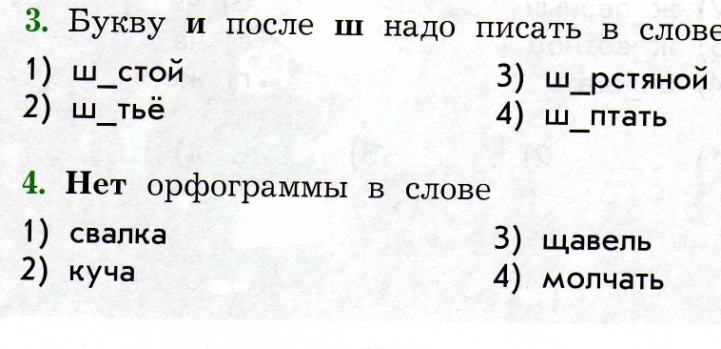 2.Предлагает коллективно поверить выполнение заданий тетради, оценить свою работу в лисах оценивания.Выполняют задания из «Рабочей тетради по русскому языку 2 класс» стр.53 зад.3,4.2.Выполняют проверку. Оценивают работу в листах оценивания.Познавательные УУД:Развиваем умения извлекать информацию из различных источников, на основе анализа объектов делать выводы.Регулятивные УУД:Оценивать учебные действия в соответствии с поставленной задачей.Осуществлять познавательную и личностную рефлексию.VIII.Рефлексия деятельности-Оцените работу всего класса. – Что у вас получалось сегодня лучше всего?– В чём испытали затруднения?– Кто сегодня получил отметку в дневник? – Вспомните, какие были цель и задачи урока? Выполнили ли мы их? -Давайте проверим ваше настроение на окончание урока.Оценивают работу класса на урокеВспоминают цель и задачи.При помощи карточек –символов оценивают настроение на окончание урока.ТОУУ(технология оценивания учебных успехов)Регулятивные УУД:- формирование умения осуществлять познавательную и личностную  рефлексию;-оценивать учебные действия в соответствии с поставленной задачей.Домашнее заданиеУпр. 148 («Дидактический материал»).I группа. по заданию Д.м.II группа. Выполнить задание Д.м., дописать ещё 5 слов.Знаю, умею, могуЯ знаю что такое орфограммаЯ могу найти орфограммы в словах и в предложенияхЯ умею обозначать в словах орфограммыЯ могу отличить орфограмму букву «и» после шипящих от других орфограмму меня всё получилосьу меня не всё получилось, но я могу это выполнить с помощью учителя или соседа по партемне пока трудно выполнять такие задания